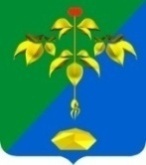 АДМИНИСТРАЦИЯ  ПАРТИЗАНСКОГО ГОРОДСКОГО ОКРУГА ПРИМОРСКОГО КРАЯП О С Т А Н О В Л Е Н И Е       11 декабря 2019 г.                                                                                                   № 2137-па                                                                                                                                                                                                                                                                 Руководствуясь Жилищным Кодексом Российской Федерации, Гражданским Кодексом Российской Федерации, Федеральным Законом от 06 октября 2003 года № 131-ФЗ «Об общих принципах организации местного самоуправления в Российской Федерации», Постановлением Правительства Российской Федерации от 26 января 2006 года № 42 «Об утверждении правил отнесения жилого помещения к специализированному жилищному фонду и типовых договоров найма специализированных жилых помещений», Постановлением Правительства Российской Федерации от 21 января 2006 года № 25 «Об утверждении правил пользования жилыми помещениями», на основании статей 29, 32 Устава Партизанского городского округа администрация Партизанского городского округаПОСТАНОВЛЯЕТ:Утвердить Порядок формирования муниципального специализированного жилищного фонда на территории  Партизанского городского округа (прилагается).Настоящее постановление подлежит размещению на официальном сайте администрации Партизанского городского округа в информационно-телекоммуникационной сети «Интернет», опубликованию в газете «Вести» и вступает в силу с момента опубликования. 3.     	Контроль за исполнением настоящего постановления  возложить на   первого заместителя главы администрации Партизанского городского округа М. Ю. Селютина.Глава городского округа                                                                 О. А. БондаревОб утверждении Порядка формирования муниципального специализированного жилищного фонда на территории Партизанского городского округа